Н А К А ЗВід 11.03.2019 № 63Про проведення огляду-конкурсу на визначення кращого закладу загальної середньої освіти Основ’янського району з організації роботи з допризовною молоддю і військово-патріотичного виховання підростаючого поколінняКеруючись Положенням про допризовну підготовку, затвердженим постановою Кабінету Міністрів України від 30 листопада 2000 р. № 1770,  на виконання рішення виконавчого комітету Харківської міської ради від 13.06.2001 №931 «Про стан підготовки допризовної та призовної молоді м. Харкова до служби у Збройних Силах України» (п.4.5) та Наказом Департаменту освіти Харківської міської ради №38 від 26.02.2019, з метою вивчення стану навчально-матеріальної бази допризовної підготовки закладів загальної середньої освіти району, виявлення та заохочення кращих закладів освіти з організації роботи з допризовною молоддю і військово-патріотичного виховання підростаючого поколінняНАКАЗУЮ:1.	Провести районний огляд-конкурс на визначення кращого закладу загальної середньої освіти з організації роботи з допризовною молоддю та військово-патріотичного виховання підростаючого покоління.		До 19.03.20192.	Затвердити районну комісію для проведення огляду-конкурсу на визначення кращого закладу загальної середньої освіти з організації роботи з допризовною молоддю та військово-патріотичного виховання підростаючого покоління (додаток 1).3.	Затвердити критерії проведення огляду-конкурсу (додаток 2).4.	Керівникам закладів загальної середньої освіти забезпечити участь закладу освіти в районному огляді-конкурсі на визначення кращого закладу з організації роботи з допризовною молоддю та військово-патріотичного виховання підростаючого покоління.5.	Методисту районного методичного центру Подзолкову А.Ю. надати інформацію про результати районного огляду-конкурсу до Департаменту освіти Харківської міської ради.22.03.20196.      Контроль за виконанням наказу залишаю за собою.Начальник Управління освіти			 	         О.С. НИЖНИКЗ наказом ознайомлені:Прохоренко О.В.Подзолков А.Ю.Лашина Н.В.Подзолков 725 27 95	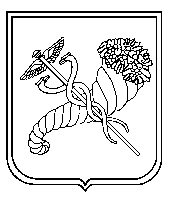 